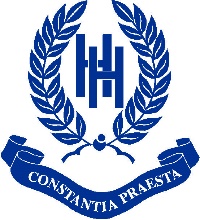 Pre-Prep Boys Uniform ListREGULATIONThese items are a required part of the uniform and are purchasable from the school’s outfitters, Simonds in Tunbridge Wells (full details below).Trimmed Blazer (From Year 1) Grey corduroy shorts Pale blue roll-neck top with House crest (Autumn & Spring terms) Long or Short-sleeved blue shirt (Summer Term)Navy crested V-neck pullover or V-neck sleeveless pullover  Long grey socks with striped banding (Autumn & Spring terms) Grey ankle socks with striped banding (Summer term) P.E. kit:Navy T-shirtNavy shorts House polo shirt (required for House events)Tracksuit Book bag String bag for P.E. kit Swimming bag Navy legionnaires school sun hat  Navy fleece-lined waterproof coatNavy Winter School Hat Navy fleece scarfNavy swimming trunks*Holmewood House Trimmed Sports Socks (Years 1 & 2 only)Swim Hat (issued by the school)NON-REGULATION These items are a required part of the uniform and may be available to be purchased from the school shop or elsewhere. Plain black shoes Trainers (with velcro fastening & non-marking soles only) White ankle socks (for sport)Wellington boots Swimming towel Navy waterproof trousers (Reception children – also available at Simmonds)All regulation uniform can be purchased from:-S Simmonds & Son, 64 Calverley Road, Tunbridge Wells, Kent, TN1 2UGTel : 01892 510123    www.simmonds-ltd.comHelpline for online and special orders 01892 837202(Monday to Friday 9am – 5pm)